14 октября – 85 лет со дня рождения советского и российского писателя, педагога Владислава Петровича Крапивина
Сквозь всю жизнь он пронес умение быть ребенком – мечтал, творил, и как никто иной понимал своих читателей. 85 лет со дня рождения Владислава Крапивина! В списке самых известных его книг - «Мальчик со шпагой», «Мушкетер и фея», «Стража Лопухастых островов», «Колесо Перепёлкина». И еще 250 приключенческих произведений, которыми зачитываются многие поколения детей. Да чего уж там – взрослые тоже!
Одним литературным творчеством дело не ограничилось. Крапивин был педагогом, основателем клуба «Каравелла». Учил детей и подростков честности и порядочности. Строил с ними лодки, расправлял паруса и объяснял, как жить на природе вместе с природой. Из клуба "Каравелла" вышло немало известных общественных и культурных деятелей, в том числе детские писатели Наталья Соломко и Иван Тяглов. Так давайте же произнесем вслух девиз клуба! И вспомним добрым словом любимого писателя детства.
«Я вступлю в бой с любой несправедливостью, подлостью и жестокостью, где бы их ни встретил. Я не стану ждать, когда на защиту правды встанет кто-то раньше меня».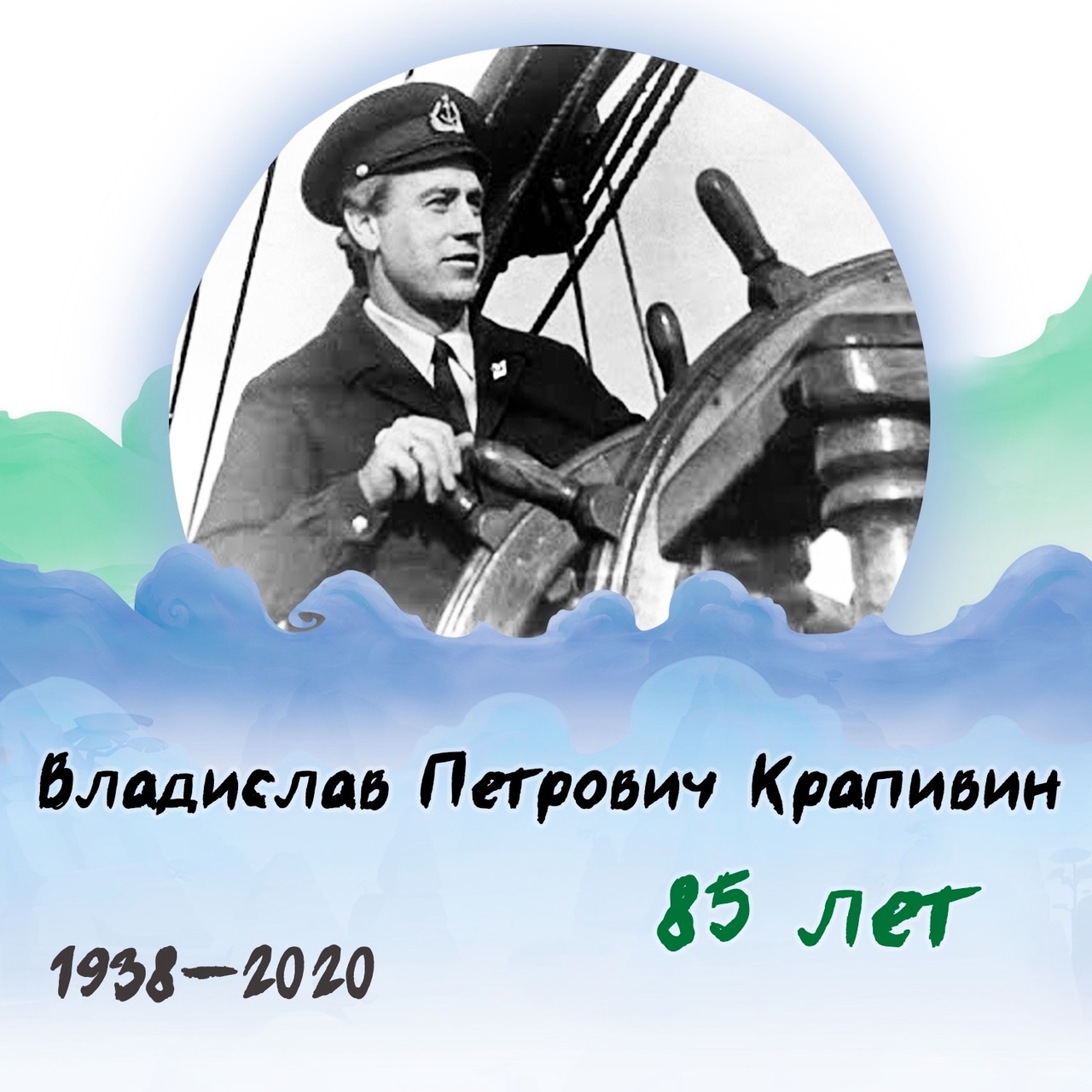 